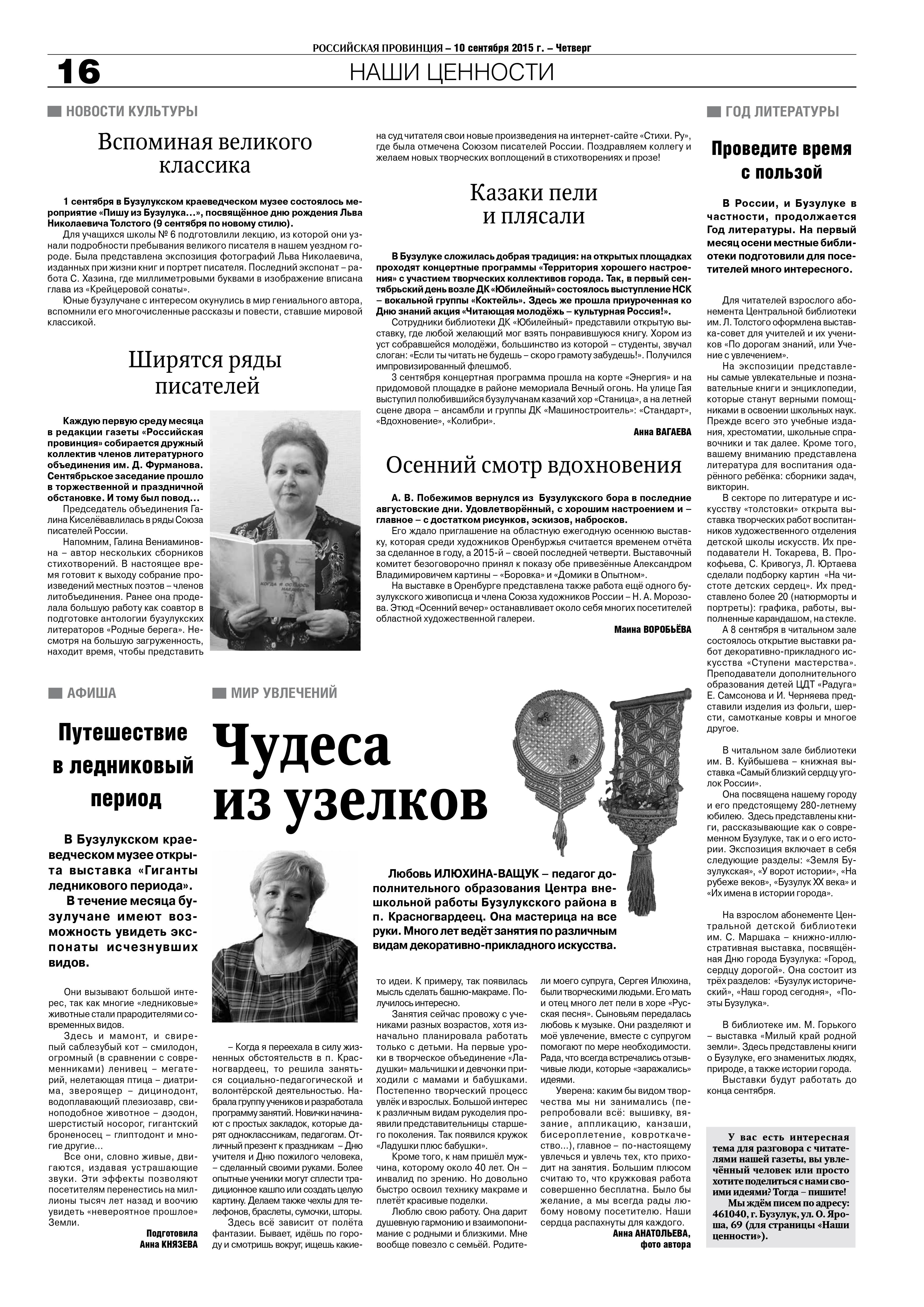 Вагаева, А. Ширятся ряды писателей / А. Вагаева // Российская провинция. - 2015 год. – 10 сентября. - С. 16.